       VÝROČNÍ ZPRÁVA                          O       ČINNOSTI ZŠ        VE ŠKOLNÍM ROCE                        2022/2023	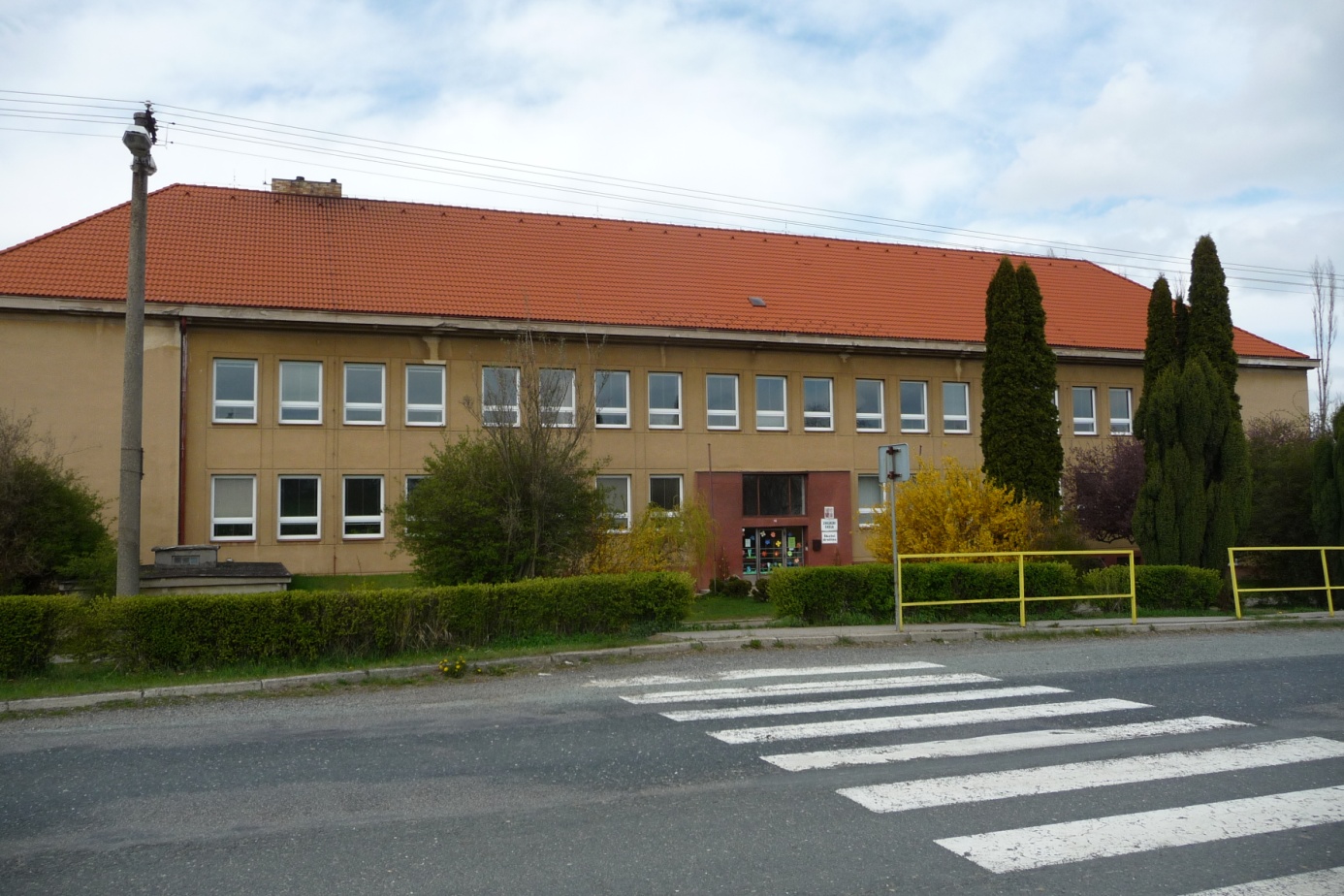 OBSAH:ÚvodZákladní údaje o školeObor vzdělávání - roční plánÚdaje o přijímacích řízeníchÚdaje o výsledcích vzdělávání žákůŠkolní a mimoškolní aktivitySpolupráce se zřizovatelem PO ZŠSpolupráce s orgány ochrany dítěteHodnocení a autoevaluace Údaje o dalším vzdělávání pedagogických pracovníků     10. ČŠI a kontroly jiných orgánů   11. Základní údaje o hospodaření školy ÚvodVýroční zpráva Základní školy Červené Janovice je předkládána podle zákona 561/2004 Sb. Dle požadované osnovy je členěna na několik částí.Jsou v ní uvedeny informace o základní charakteristice školy, údaje o výsledcích výchovy a vzdělávání, o pracovnících školy, o správních rozhodnutích ředitelky školy, o aktivitě žáků i pedagogů a informace o celkové prezentaci školy na veřejnosti, o zápisu k povinné školní docházce.Stejně jako v jiných letech chce zpráva dokumentovat celoroční poctivou práci všech zaměstnanců školy. Zachycuje snahu pracovat kvalitně, úzce spolupracovat s rodiči, zřizovatelem, Školskou radou.A. Základní údaje o škole       ∙     Název školy: Základní škola a Mateřská škola Červené Janovice, příspěvková                                    organizaceSídlo:              Červené Janovice 145Charakteristika školy: Příspěvková organizace od 		1. 1. 2003IČO: 				75 03 44 33Identifikátor zařízení: 	600 046 371Org. číslo ZŠ			51 204Adresa pro dálkový přístup: zs.cervenejanovice@centrum.czStránka školy: www.zscervenejanovice.czTelefon:  327 594 338Od 1.7.2009 zůstala škola z rozhodnutí zřizovatele Obce Červené Janovice pouze malotřídní s 1. stupněm. Od 1.1.2019 byla základní škola sloučena s mateřskou školou, školní vývařovnou a výdejnou. V ZŠ se jedná v současné době o 5 ročníků umístěných ve 3 třídách. V tomto roce spojených do těchto tříd:             1. třída – 1. ročník			           2. třída – 2. a 4. ročník			           3. třída – 3. a 5. ročníkB. Zřizovatel školy: Obec Červené Janovice           Sídlo: Červené Janovice 102C. Údaje o vedení školy: Ředitel školy:                 Mgr. Marie Nulíčková     od 1.1.2006, potvrzená 1.8.2012, 1.8.2018     Petrovice I. 3D. Školská rada – 	AnoSchváleno -  počet členů 32. Přehled oboru vzdělání –  2022/2023 Dle zápisu v Rejstříku škol a školských zařízení byl vyučován obor 79-01-C/01,ŠVP ZV „ Škola pro život“.Do jednotlivých tabulek jsou započítáváni pouze zaměstnanci ZŠ. Učební plán na rok 2022/2023, ŠVP  ZV„ Škola pro život“Přehled o počtu tříd a počtu žáků v prvním a druhém pololetí:  I. první pololetíII. druhé pololetí3.Údaje o přijímacích řízeních A.Příjímací řízení na střední školyKe studiu na církevních i státních víceletých gymnáziích se z 5. ročníku nepřihlásil ani jeden žák. 4 žáci odešli na ZŠ Zbraslavice.B. Zápis do I. třídy pro školní rok 2023/2024Zápis do 1. ročníku proběhl 3.4.2023. V měsíci březnu měly děti z MŠ možnost se zúčastnit seznamovacích hodin v ZŠ. Předzápis a přednáška pro rodiče předškoláků se konaly 2.3.2023 přímo v prostorech MŠ. K oficiálnímu zápisu byly obeslány děti všech obecních úřadů v našem okolí. Z počtu 25 obeslaných zákonných zástupců se k zápisu přihlásilo 14 dětí.Rodiče byli informováni o možnosti odkladu povinné školní docházky. Do 1. ročníku ve školním roce 2023/2024 by mělo tedy nastoupit 11 dětí, 3 děti dostaly odklad povinné školní docházky.   C. Přihlášení a odhlášení žákůVe školním roce 2022/2023 nebyli přihlášení ani odhlášení žádní žáci.4. Údaje o výsledcích vzdělávání žákůCíle stanovené vzdělávacím programem ŠVP ZV „Škola pro život“ jsou naplňovány a poskytují žákům základy všeobecného vzdělání. Vytváří podmínky pro další vzdělávání a komunikaci mezi lidmi a uplatnění v životě. Rozvoj osobnosti žáka, aby byl schopen samostatně myslet, svobodně se rozhodovat a projevovat se jako demokratický občan v souladu s obecně uznávanými životními a mravními hodnotami, je naplňován pomocí rozpracovaných tématických plánů do jednotlivých oborů. Vedle cílů, které jsou důležitými body vzdělávání, přibyly ještě klíčové kompetence, dovednosti a vlastní hodnocení ve vyučovacích hodinách. Pracujeme na zajišťování zvládání jednotlivých kompetencí a dovedností, které jsou dány RVP ZV a máme je zabudovány v aktualizovaném programu ŠVP ZV „Škola pro život“. Pro nás důležitým bodem je důraz na propojení se skutečným životem a získávání dovedností pro další rozvoj jedince.Všechny cíle má škola stanoveny jako priority do dalších let.V tomto školním roce nemuselo být přistoupeno k distanční výuce. Po zmírnění restrikcí a uklidnění epidemiologické situace ale došlo k nárůstu nemocnosti v oblasti respiračních onemocnění, střevních potíží a neštovic, takže se zvýšila nemocnost a tím nepřítomnost. Rozhodnutí ředitele školy na uvolnění žáka z vyučování hodin tělesné výchovy bylo pouze 1. Tentýž žák byl na doporučení dětských lékařů - specialistů rozhodnutím ŘŠ uvolněn ze všech výchov.A. AbsenceB. Údaje o výsledcích výchovných opatření C. Přehled výsledků vzdělávání v roce 2022/2023.     Podle § 24 odst. 2 zákona 561/2004 Sb. ŘŠ byly vyhlášeny 1 den ředitelského volna. D. Srovnání školního roku 2021/2022 a 2022/2023Fungujeme dvanáctým rokem jako malotřídní škola a pátým  rokem jako spojený subjekt s MŠ a ŠJ. Stav žáků se během prvního a druhého pololetí nezměnil.  Na I. stupni ZŠ jsme měli dva asistenty pedagoga. Úvazek AP činil  1x 0,5, a 1x 0,75. Stav integrovaných žáků pro tento rok byl 5. Žáci  byli podporováni pedagogickými intervencemi, speciální ped. péčí, doučováním a pomocí ze strany asistentů pedagoga. K tomu jsou  3 žáci vedeni školou pod podpůrnými opatřeními 1. stupně, se kterými pracují učitelé jednotlivých předmětů v rámci hodin a pedagogických intervencí.   Škola je nadále tzv. „na výjimku“.  Letošní rok se naše škola účastnila celorepublikového testování žáků 5. ročníků. Testováni byli žáci z čtenářské gramotnosti a dovedností usnadňujících učení. Vyhodnocení se stalo součástí této výroční zprávy. 5. Školní a mimoškolní aktivityPřehled aktivit 2022/2023Nepovinnou součástí vzdělávacího procesu jsou školní výlety a exkurse konané na závěr školního roku, třídní a školní projekty, akce pro podporu vzdělávání.  Nedošlo k uskutečnění všech zamýšlených a objednaných akcí z důvodu velké absence žáků a nepříznívých podmínek pro pořádání akce ze stran nabídek.Přehled školních výletů1. - 5. ročník	  EVVO Vlašim se vzdělávacím pořademTřídní výlety: 3. a 5. ročník – po památkách Kutné HoryExkurzeMikroregion: obecní úřad, hasičárna. ZD, knihovna, STP Červené Janovice, obec a práce starosty, firma SOVA, Katlov   Třídní akce s rodiči i bez rodičůPutování Červenojanovickem  - v podzimních i jarních měsících Besedy a workshopySetkání a besedy s chovateli zvířatKulturaVánoční dílna trhVelikonoční dílna a trhDivadélko Kůzle a Divadlo Kutná Hora – Krkonošské pohádkyKutnohorská knihovna s programemVzdělávací pořadyProjektové dny a akce„Putování Červenojanovickem“ – 1x ročně	„Skotské dudy“ ukázka a přednáška				 Zdravé zuby“ a „Zdravé zoubky“Den otevřených dveří – HZS Kutná Hora							EVVO – akce  ekohlídky – sledování třídění odpadů			                         Recyklohraní aneb ukliďme svět						Naučná stezka – „Pěšina bylin“		   	    „Cesta stromů“ 			    „Výroba krmítek“	    „Stezka polních plodin					    „Stezka ptáků“		     			     Prezentace obalů a složení výrobků v rámci dotace „mléko“			     Exkurse „Les“ - lýkožroutVychovaný člověk – 1.-5. roč.Projekt „Kniha pomáhá“						Zdraví – celý I. st.								Naše obec 									Zdravé zoubky – preventivní program pro 1. ročník s HurvínkemNaučné a preventivní programy s Policií ČR - vícenásobné	Hasík – bezpečnost – s programemVýstava na plotě – výstava dětských prací na plotě před obecním úřadem s názvem „Rok nás baví“	Hasičský sbor „Den otevřených dveří“ Č. Janovice Rozloučení se školním rokem a žáky 5. ročníku				 Soutěže a olympiádyMatematický Klokan – zúčastnili se žáci od 2. do 5. ročníku s umístěním v průměru tabulky.Stihli jsme třídní a školní kolo recitační soutěže. Zúčastnili se všichni žáci.   Sportovní soutěžePouze v rámci školy a tříd.Plavecký výcvik – se závěrečnou soutěží Ostatní soutěže. Soutěž „Zdravé zoubky“  - pro I. ročníky ZŠ  Sběr a třídění různých komodit – papír, plast, tetrapaky, hliníkDětský den – venkovní soutěže pro celý I. stupeň Výtvarná soutěž „ Hasiči očima dětí“      prodej drobných předmětů pro Sdružení SidusVolnočasové aktivity a kroužkyŽákům tento rok byly nabídnuty 2 kroužky v rámci školní družiny – pohybový a kreativní kroužek.V ŠD proběhly tyto akce: Čertovský bál, Čarodějnice, Hrajeme si venku, Indiánská hra.Škola pomáhá našim dětemVšichni 4 pedagogové v rámci svého volného času doučují a pomáhají dětem z různých ročníků (AJ, M, ČJ) a žáci měli možnost se do těchto aktivit přihlásit nebo byli pedagogy vybráni. Umožnili jsme praxi dospělým, kteří mají zájem o práci asistenta pedagoga. Praxe probíhala jak v základní škole, tak i v mateřské.  Výpůjčky ve školní knihovněVýpůjček ve školní knihovně bylo za rok 2022/2023 cca 200, a to individuální cca 15 a skupinové cca 185, hlavně ve třídách v mimočítankové práci.Sbírky a charitativní akceKaždý rok přispíváme na zvířátko v ZOO Praha částkou 2500 Kč, opět se k nám připojila i MŠ, která si sponzoruje pro letošek želvu egyptskou. Uspořádali jsme také sbírku Fondu Sidus, kde jsme vybrali 1070 Kč na pomoc nemocným dětem. Spolupracujeme s Charitou Broumov – sbírky ošacení a věcí z domácnosti.Prezentace na veřejnostiPrezentace výzvy 5. ročníku pod záštitou MAP Kutná Hora a EDUzměny – „Výlet do Prahy“, kde si žáci samy připravili logistiku celé akce.Vánoční koncert v kostele sv. MartinaPasování na čtenáře pro 1. ročník ZŠ Výtvarná soutěž v MLKVýstavy výtvarných prací žáků ve veřejných prostorech6. Spolupráce se zřizovatelem PO ZŠS provozovatelem naší PO ZŠ je výborná spolupráce. Provozní rozpočet se nesnižuje, kladný hospodářský výsledek PO je ZO Obce Červené Janovice škole ponecháván a u nás využit z části na Fond odměn a z části na Rezervní fond. Obec nám také zapůjčuje svoje pracovníky na některé údržbové nebo nadstandardní úkony, jak pro ZŠ, tak i MŠ, máme velice dobře postaráno o údržbu ploch, které škola používá. Spolupracujeme v oblasti veřejných vystoupení, prezentace na veřejnosti, třídění TKO, náboru a odchodu žáků z naší školy (dárky pro prvňáčky, pro odcházející žáky).  V letošním roce ZO opět rozhodlo o nákupu pomůcek nad rámec běžného příspěvku pro žáky, kteří budou navštěvovat naši školu, takže hlavně rodiče žáků 1. ročníku nemusí vydávat velké sumy korun na školní vybavení svého dítěte.Díky spolupráci se zřizovatelem bylo možné uskutečnit některé opravy a úpravy – oprava cest v areálu ZŠ,  vykácení a úprava dřevin v areálu ZŠ i MŠ, oprava střechy ve školní jídelně, rekonstrukce místnosti po bývalé školní družině, žádost o dotaci na rekonstrukci spodního pavilonu bývalé MŠ. 7. Spolupráce s orgány ochrany dítětePřehled a hodnocení aktivit v rámci Prevence rizikového chování a výchovného poradenstvíPráce školního poradenského pracovištěNadále spolupracujeme s PPP Kutná Hora, OSPODem Kutná Hora, Týmem duševního zdraví Zruč n/S a Kutná Hora. Dále pokračujeme se žáky ve svěřování osobních záležitostí pomocí schránky „Důvěrníčka“, který se osvědčil. Níže je soupis akcí, který byl během školních měsíců uskutečněn nebo monitorován.ŠkoleníSpolupráceDalší aktivity1. Závěry vyšetření PPP - sdílený asistent - konzultace. Od školního roku 2023/24 AP .2. Úzká spolupráce - učitel  - AP - přípravy, způsoby hodnocení, komunikace s rodinou3. Řízení práce AP - spolupráce s ostatními pedagogickými pracovníky, formy spolupráce, projektové dny, výroba pomůcek pro celý I. stupeň..4. Úzká spolupráce s vedením školy - návrhy školení pro Pg sbor, projektové dny, konzultace nad možnostmi spolupráce AP - učitel, učitel - rodiče...5. Organizace zápisu - rozdělení rolí, řízení pedagogů6. Konzultace s pedagogickými pracovníky nad postupy výuky a vedením hodin SPP pro děti s PO7. Nabídka školení8. Vedení Důvěrníčku - schránka školy - práce se vzkazy dětí _ “Když Tě něco trápí”9. Vedení SCH - (sešity chování)  10. Konzultace s třídními učiteli i ostatními pedagogy o chování žáků na chodbách, ve ŠD, v jídelně... možnosti zlepšení chování - návrhy, postupy...Ve třídách řešeno RCH podle plánu a podle potřeb (zápisy v třídních knihách)Příklad:přejídání se - nezdravý životní styl, nedostatek pohybu, přemíra sladkostí v jídelníčku- nedostatek spánku, dlouhé sledování televize s nevhodnými programy, malá dopolední aktivita ve škole, spavost, projevy únavy a nesoustředění, občasné pozdní příchody do školy- časté sezení u PC - hraní nevhodných her - rozhovory s dětmi/ příklady režimu dne..- styk s cizími lidmi Nespecifické aktivity prevenceadventní dílny (prodej výrobků na veřejnosti)vánoční zpívání v kostelerecitační soutěžvýtvarná soutěžspolečná výzdoba školy (podzim, zima, jaro)Výzva - EduzměnaVýstava “Na plotě”8. Hodnocení a autoevaluace Tento rok jsme byli vybráni k testování ČŠI – pro  5. ročník.  Čtenářská gramotnost – průměrná úspěšnost žáků školy:  88 %Dovednosti usnadňující učení - průměrná úspěšnost žáků školy:   51 %Podrobné rozebrání letošního testování je k dispozici na stránkách ČŠI.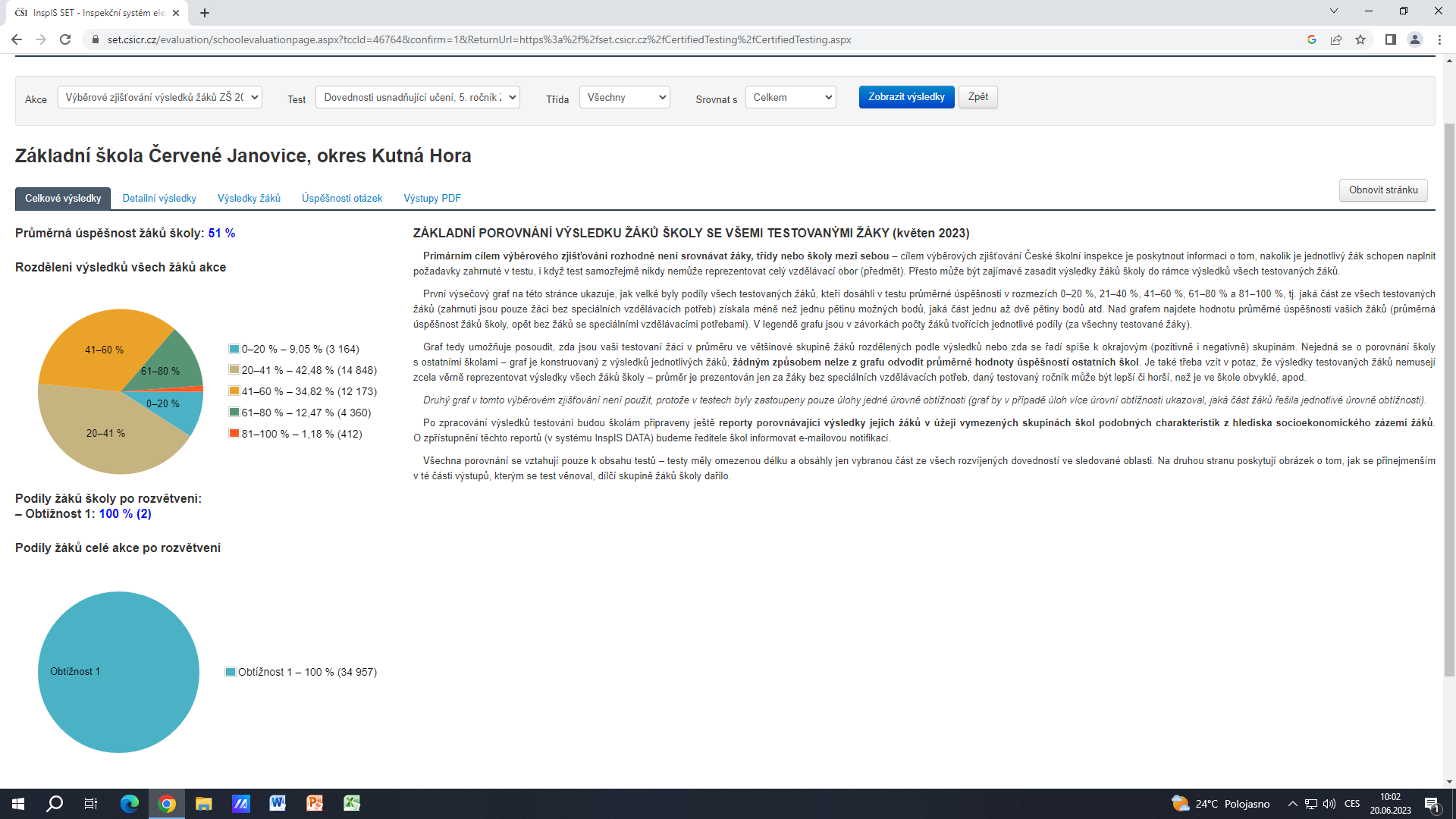 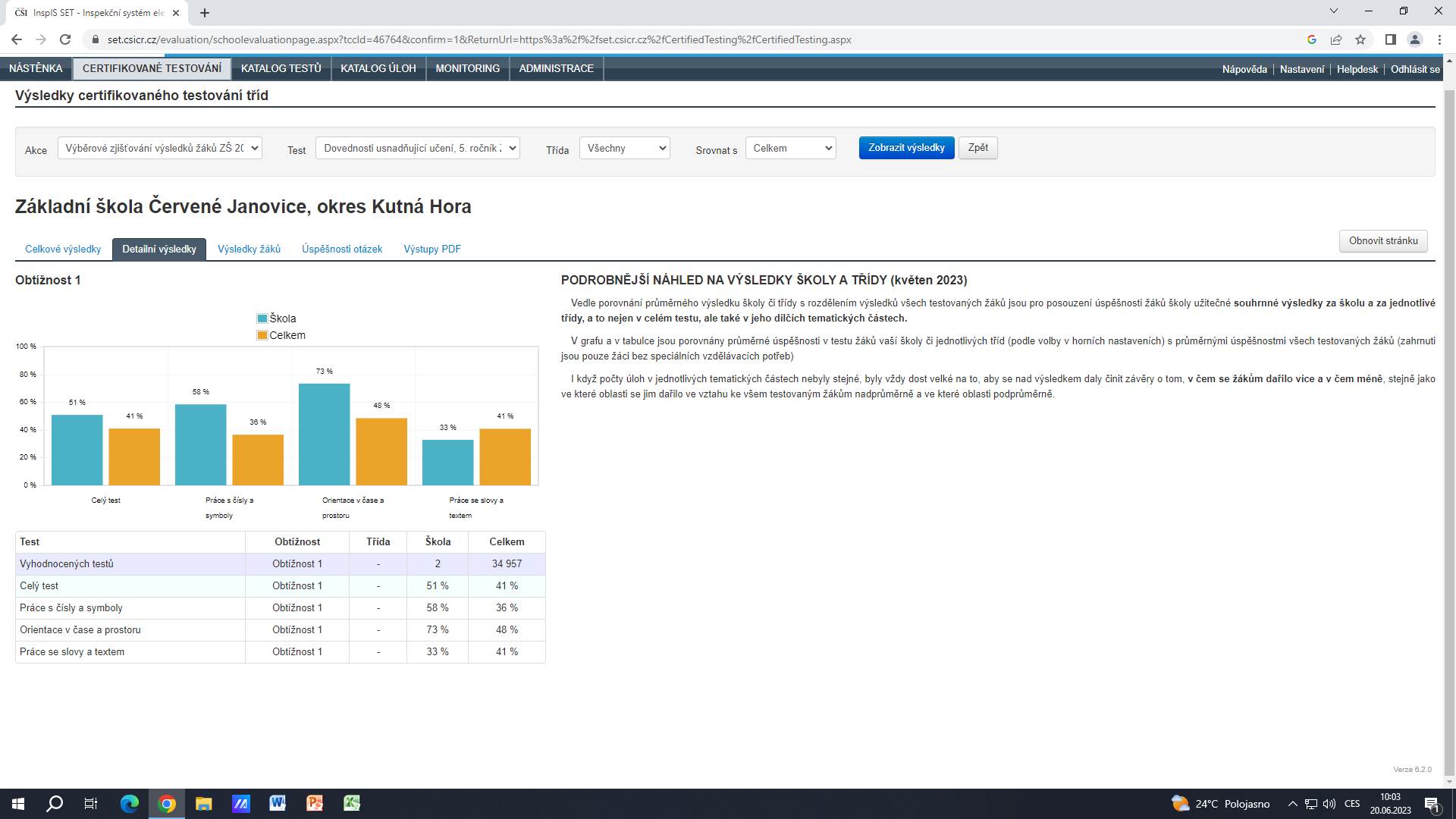 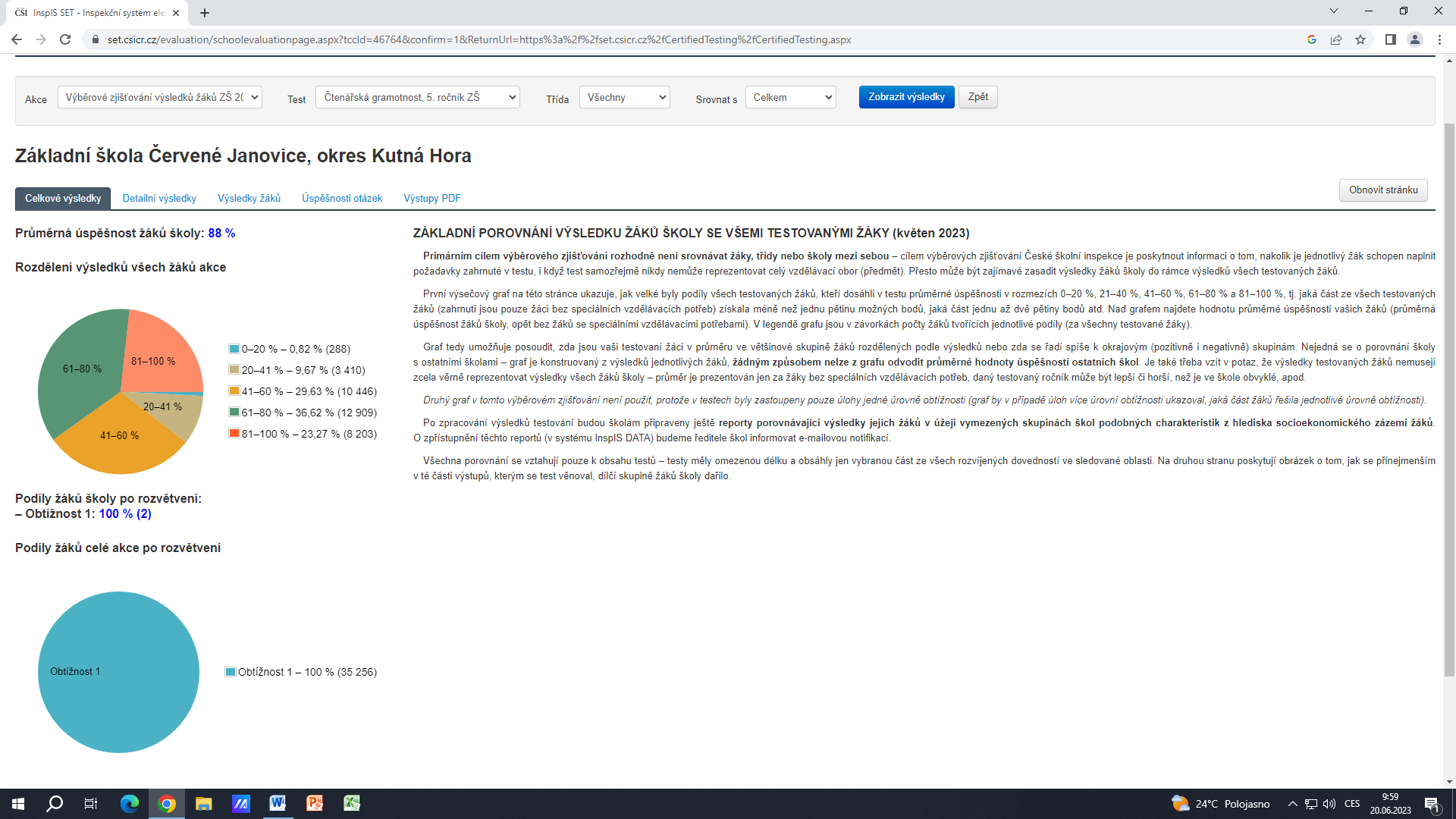 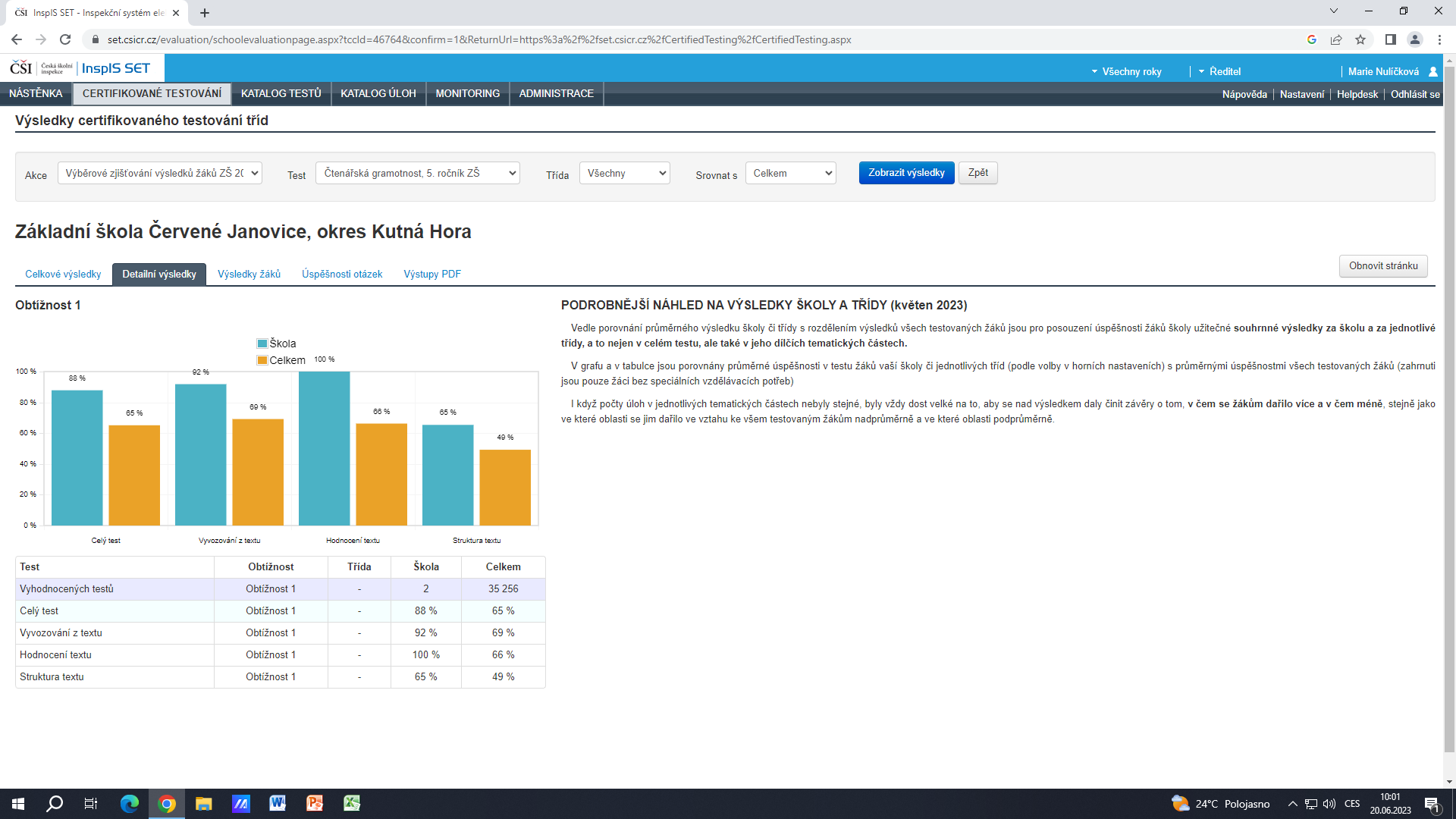 Vzhledem k výborným výsledkům celorepublikového testování ve čtenářské gramotnosti (88 % úspěšnosti) se budeme zaměřovat na ostatní dovednosti a strategii zlepšování v tomto bodě. I v tomto testování jsme v celorepublikovém hodnocení dopadli nadprůměrně, ale míra úspěšnosti byla nižší (52 %)Strategie pro další roky: Zaměřit se na matematiku a ostatní dovednosti.V matematice prohlubovat a automatizovat dovednosti z oblasti práce se slovy a textem, postup řešení podle instrukcí a porozumění pravidlům, stanovování vlastního postupu v nestandardním problému.Čtenářskou gramotnost udržet nebo ještě zlepšit, než je získaných 88 %. .Hodnocení plánu práce v EVVO 2022/2023Plán práce na školní rok je součástí školní dokumentace. Vychází z aktuálních možností školy a vychází z dlouhodobého plánu EVVO, který škola má.Průběžně jsou plněny cíle spojené s projektem ŠKOLA PODPORUJÍCÍ ZDRAVÍ.  Odebírání  mléka a mléčných výrobků,  odebírání  ovoce je spojeno s podporou a vštěpováním návyků, které vedou  k dalšímu rozšíření a zkvalitnění třídění odpadu. K šetření potravinami. Letos s menšími obtížemi, ale již tradičně,  třídíme bioodpad. Šetření  vodou podporujeme, připomínáme nutnost zavírat kohoutky, žáky kontrolujeme, připomínáme nepouštět vodu proudem. Školní toalety a koutky s umývadly jsou opatřeny cedulkami s nápisy a obrázky pro podporu šetření vodou.Plněny jsou průběžně cíle dlouhodobého plánu, které budou platit i pro následující školní rok.1/ Žák se aktivně podílí na péči o prostředí ve škole, chová se zodpovědně k prostředí, které ho obklopuje2/ Žák posoudí vliv aktivit lidí na změny v životním prostředí3/ Žák se zapojí do zlepšení třídění odpadu, odpad se učí snižovat a zužitkovatŠkolní rok měl své zaměření na: TŘÍDĚNÍ ODPADU, ŠETŘENÍ VODOU, DOMÁCÍ ZVÍŘATATřídění odpadu je dlouhodobě úspěšné. Děti udržují již celkem samostatně pořádek ve sběrové místnosti. Dokáží dohlížet na ukládání suroviny téměř bez dohledu. Letos se vynášení bioodpadu ujali druháci, je třeba je pochválit, ale bylo  potřeba jim pomoci ze strany učitele, 5. ročník letos zklamal.Méně problematické je letos odhazování odpadků v areálu, koš u sportoviště byl doplněn popelnicí, ale zde třídění nefunguje a není to dobrý příklad pro děti. Objevují se nedopalky cigaret. Osvětou a upozorňováním  jsme zatím tomuto nešvaru nezabránili.Na třídění komodit papír, hliník...stále dohlíží skupinka žáků ŠD a služby tříd. Školní třídění funguje, znovu podpoříme likvidaci plastů, odnášku z budovy dětmi.  Pořádek v okolí školy udržovat dokážeme a tedy péči o okolí školy zvládáme. Děje se tak průběžně během výuky venku. Konkrétně jsme tradičně provedli úklid cíleně při příležitosti oslav Dne Země. Podle plánu používáme starý papír, karton a některé jiné čisté komodity při pracovních činnostech, výtvarné výchově a tvořivých aktivitách v ŠD. Také v tvořivých dílnách před Vánocemi a Velikonocemi. Využívání venkovní učebny bylo omezeno počasím, ale výuku venku nezanedbáváme.V proškolování učitelů ZŠ i MŠ pro výuku venku pokračujeme ( např. účast na exkurzi s tématem školních zahrad - paní uč. z MŠ) Venkovní učebnu stále čekají úpravy, rozšíření a přesun.K dispozici je stále naučná stezka LESÍK (Cesta stromů, Pěšina bylin, Stezka polních rostlin). Kompletně byly na jaře vyměněny tabulky k výuce. Vznikla také sada nových tabulek s tématem NAŠI PTÁCI. Celkem jich děti vytvořily již 9.Spolupráce se zoo je stále aktuální, jsme společně s mateřskou školou adoptivními rodiči komby ušaté a želvy egyptské- obnoveno na jaře. Získán certifikát a doručován časopis Trojský koník – 4 krát ročně.Letos se jeden učitel také zúčastnil setkání sponzorů, které v zoo proběhlo koncem zimy.Ptactvo jsme letos nepřikrmovali. Proběhla jen kontrola krmítek, fungují stále dvě.Péče o květiny je průměrná, děti se zapojují , zalévají. Druháci také letos přesazovali. Pátý ročník se pokusil připravit i naučné tabulky s informací o několika pokojových rostlinách. Šlo jen o pokus, snad navážeme.Konkrétně se v jednotlivých měsících plnil plán takto.V září proběhlo plánované Putování s odborníkem ( Ing. Kyzour) – šlo o exkurzi do lesních porostů, proběhla přednáška přímo v terénu na téma kůrovec a nebezpečí pro les. Reflexí bylo vytvoření naučného panelu, který byl vystaven ve škole, podílely se na jeho tvorbě všechny děti.V říjnu  jsme v souvislosti s Dnem zvířat a Dnem stromů zařazovali tuto tématiku do výuky v blocích podle uvážení třídních učitelů.Také jsme v rámci projektu Vychovaný člověk uspořádali výpravu do lesa. Chování nás lidí, ohleduplnost k přírodě i nám vzájemně bylo cílem, úkolem pak sběr přírodnin na výstavku.Proběhl  proto  zdárně projektový týden na téma Co se letos urodilo.... s vernisáží výstavy, soutěží, písničkami, výrobou pexesa a rozšířením slovníku o nová česká i anglická slova.Listopad provázely tradičně přípravy na zdobení vánočního stromu a na vánoční dílny. Za což patří poděkování především  asistentům.Vánoční dílny a prezentace výrobků i následný adventní trh na chodbě školy byl skvělý.Zimní měsíce jsme věnovali také proškolování malých školáků v třídění odpadu formou sledování videí Michal chrání přírodu.V lednu proběhla další beseda s chovatelem (exotičtí mazlíčci).V únoru jsme neuskutečnili návštěvu na obecním úřadě. Uskutečnila se v rámci tzv. Výzvy až v červnu. Sdílet výsledky své práce byli žáci 5. ročníku. Tato  akce se dotýká, v EVVO, tématu   udržitelnosti.V březnu proběhla kontrola naučných tabulek našich stezek a započala výroba nových. Duben se nesl ve znamení Velikonoc- proběhla dílna a trh, velice zdařile.V rámci Dne Země byla po dohodě s učiteli připravena tvořivá a nauková témata pro činnosti ve třídách. Plánovaný úklid areálu probíhal v týdnech od 17.4. do 28.4. .Tématu EVVO se dotkl také program Na zahrádce je tak sladce – šlo o divadelní představení skupiny Kůzle.V květnu jsme absolvovali  exkurzi do HZS v Kutné Hoře (2. ročník)Neproběhla  návštěva zemědělského družstva, pokusíme se zařadit příští rok. Proběhl školní výlet, tradičně s programem EVVO (Cesta za papírem a Mrňouskové), tentokrát jsme byli ve stanici ochránců přírody ve Vlašimi a také v jejich parazoo (komentovaná prohlídka).Znovu je před námi výzva  více času trávit venku, uspořádat, pokud to finanční situace dovolí, výjezdy mimo obec. Zařazovat "evotémata " do výuky. Hledat dál možnosti působení na žáky skrze digitální technologie.V červnu  ještě proběhne plánovaná výstava výtvarných prací, která se chystá a poslední letošní beseda s chovatelem – tu připravují samotní žáci. 9. Údaje o dalším vzdělávání pedagogických pracovníků  Příloha     DVPP  2022/2023    Prostředky na DVPP jsou limitovány počtem žáků na ZŠ.Počet žáků k 1.9.2022 je 29 žákůNa 1 žáka připadá částka 50 Kč.Celkem prostředky na DVPP pro rok 2022/2023 =  1450,00 Kč.2022/2023 – kurzy zaměřené na: gramotnost ČJ, M, EVVO, VP. Většinu akcí zajišťujeme za pomocí VISK Nymburk. Vybíráme akce, které jsou našemu bydlišti nejblíže a zdarma nebo webináře a zároveň respektujeme potřeby učitelů v jejich praxi.Dlouhodobé vzdělávání:     2 pedagogové + 3 AP – „Sdílení dobré praxe pro učitele a                                                  AP“				Celý sbor – 4letý projekt Podoba a průběh evaluace                                                                       v projektu EDUzměna                                          	1 pedagog – 3letý projekt – Digitální gramotnost bezpečně                                                                      (IT a SPJ)				1 pedagog – 4letý projekt čtenářská gramotnost – MAP	3 pedagogové – 2letý projekt Regionální partnerství – MAP                                        a EDU	2 ped. MŠ      „Učíme se venku“	4 ped. ZŠ      „Učíme se venku“  	1 pedagog	Integrovaná výuka na I. stupni ZŠ	1 pedagog – Kritické myšlení	2 pedagogové – studium AJ            1 pedagog – celoročně – „Hlasová výchova“10. ČŠI a kontroly jiných orgánůV letošním roce neproběhla na naší škole kontrola z ČŠI.  Práce pedagogů byla hodnocena ze strany ŘŠ a pedagogy navzájem. Byly použity i možnosti náslechů v hodinách kolegů nebo i sdílení hodin. Jednotlivé zprávy z kontrol ČŠI je možné nalézt na stránkách ČŠI. Proběhly finanční kontroly zajišťované zřizovatelem 2x, tedy Obcí Červené Janovice  a dokladové kontroly ze ZO Červené Janovice pouze 2x. Proběhla kontrola na OSSZ Kutná Hora. Byla bez závad, viz. zpráva.  11. Základní údaje o hospodaření školy Hospodaření probíhá podle platných předpisů ve fiskálním roce, nelze vytrhovat školní rok z tohoto roku. Podle vyhlášky MF je průběžně 4 krát ročně  zpracována rozvaha (bilance) a předávána ke kontrole zřizovateli a  elektronickou poštou přímo na MÚZO. 2x ročně zřizovatel PO provádí kontrolu hospodaření a 2x ročně kontrolu faktur, dokladů a pokladní knihy. Škola již nemá zisk z doplňkové činnosti. Tu provádí Obec Červené Janovice.Škola pro svou činnost využívá prostředky ze 2 základních zdrojů. Hlavním z nich jsou prostředky ze státního rozpočtu zasílané škole Středočeským krajem, které jsou určeny především na financování vzdělávání, tj. na platy učitelů a provozních zaměstnanců, na školní pomůcky a potřeby a na další vzdělávání učitelů. Druhým stejně významným zdrojem jsou prostředky zasílané zřizovatelem v rámci obecního rozpočtu na zajištění podmínek pro vzdělávání a pro chod školy, provoz a údržbu školních budov všech tří součástí PO. Hospodářský výsledek byl schválen zastupitelstvem Obce Červené Janovice.   Účetní výkazy (Rozvaha, Výkaz zisku a ztrát, Příloha, Schválení účetní závěrky) jsou       uloženy v kanceláři školy. Tvorba čerpání finančních prostředků se plánuje prostřednictvím ročních     finančních rozpočtů pro každou oblast tvorby a čerpání z výše popsaných zdrojů zvlášť. Hospodaření    školy se děje podle platné legislativy státu, příslušných zákonů a vyhlášek týkajících se příspěvkových    organizací zřizovaných obcemi.   Škola má vlastní vnitřní účetní směrnice a předpisy, ve kterých definuje zásady hospodaření se svými    prostředky. Hospodaření školy podléhá pravidelným měsíčním kontrolám ředitelky školy. Pravidelně    dochází k finančním kontrolám pověřenými pracovníky zřizovatele a pracovnicemi ČŠI a dalšími       státními institucemi.    V letošním roce jsme žádali o dotace z Mas Lípa pro venkov – FKS -  na školní exkursi      v EKOcentru Vlašim. Dotace byla schválena ve výši 4000 Kč, zbytek byl pokryt z navýšení    provozního rozpočtu Obce Červené Janovice.     Vypracovala: Mgr. Marie Nulíčková, ředitelka školySchváleno pedagogickou radou dne :  				21.6.2023Předáno školské radě dne: 						28.6.2023Předáno ZO Červené Janovice:					28.6.2023					 PŘEDMĚTZKRATKA12345Český jazykČJ88977Cizí jazykAJ11333MatematikaM55555PrvoukaPRV223PřírodovědaPŘ22VlastivědaVL22Hudební výchovaHV11111Výtvarná výchovaVV11122Praktické činnostiPČ11111Tělesná výchovaTV22222Informační technologieIT1Týdenní dotace2121252526ŠVP ZVŠVP ZVŠVP ZVŠVP ZVŠVP ZVZměna počtu hodin byla upravena na základě RVP ZV a ŠVP ZV „Škola pro život“Údaje o zaměstnancích ZŠPočet zaměstnanců ZŠ17          Muži2          Ženy10Počet ped. pracovníků (včetně ŠD a AP)10Počet neped. pracovníků9Počet žáků29Počet tříd3Počet žáků v ŠD24Přehled o počtu tříd a počtu žákůPřehled o počtu tříd a počtu žákůPřehled o počtu tříd a počtu žákůPřehled o počtu tříd a počtu žákůPřehled o počtu tříd a počtu žákůPřehled o počtu tříd a počtu žákůPřehled o počtu tříd a počtu žákůPřehled o počtu tříd a počtu žákůPřehled o počtu tříd a počtu žákůŠK. ROK POČET TŘÍDCELKOVÝ POČET ŽÁKŮCELKOVÝ POČET ŽÁKŮPOČET ŽÁKŮ NA 1 TŘÍDUPOČET ŽÁKŮ NA 1 TŘÍDUPOČET ŽÁKŮ NA UČITELEPOČET ŽÁKŮ NA UČITELEI.II.I.II.I.II.I.II.2022/20233329299,679,677,257,25ROČNÍKPOČET ŽÁKŮ V ROČNÍKUPOČET PŘIHLÁŠENÝCH NA GPOČET PŘIJATÝCH NA G5.400Počet žáků u zápisu14Rozhodnutí řediteleOdvoláníPočet zapsaných žáků11110Odklad školní docházky330RočníkPočetžákůk 30.6.Početomluvených hodinPočetomluvených hodinPočetneomluvených hodinPočetneomluvených hodinPrůměromluvenýchhodin na žákaPrůměromluvenýchhodin na žákaPrůměr neomluvených hodin na žákaPrůměr neomluvených hodin na žákaRočníkPočetžákůk 30.6.I.II.I.II.I.II.I.II.1. ročník52653080053,00061,600002. ročník126949440057,83378,667003. ročník87008280087,500103,50004. ročník0000000005. ročník43062900076,50072,5000Celkem29196523700067,75879,06600RočníkChováníChováníChováníChováníChováníChováníChováníChováníRočníkDůtkaDůtkaDůtkaDůtkaSnížená známka z chováníSnížená známka z chováníSnížená známka z chováníSnížená známka z chováníRočníkDTUDTUDŘŠDŘŠ2233Ročníkabababab1.000000002.000000003.000000004.000000005.100100001.-5.10010000RočníkPočet žákůPočet žákůProspěloProspěloZ toho s vyznamenánímZ toho s vyznamenánímNeprospěloNeprospěloPrůměrný prospěchPrůměrný prospěchababababab1.555555001,0001,2502.121212121111001,1561,1883.887877101,5171,4334.00000000005.444413001,5281,500Celkem za I.st.292928292426101,3001,342ZŠMŠŽák s PASTým duševního zdravíZdravě sebevědomé dítě - JAK NA TO(celý sbor)Učení venkuŠkolní metodik prevence- dokumentacePoznej příběh své rodinyRozumíte svému autistoviKdyž děti neposlouchajíPoruchy příjmu potravyKyberšikana ve tříděOsvědčené postupy, když čtení nejde(celý sbor)Poskytování zpětné vazbyLesní MŠUčení venkuZačít spoluLogopediePedagogická diagnostikaKdyž čtení nejde - předslabikářové obdobíHygiena a zdravé dětiSpolupráceKonkrétní aktivityPPPTelefonické rozhovory, mailové zprávyProjednáváno: děti s PO(přidělení AP, logopedie, školní zralost) ZŠ - MŠÚzká spolupráce a společná příprava - předzápis, zápisPomoc při spolupráci s PPP, týmem duševního zdraví Náplň práce APRodičePřednáška pro rodiče od rodiče“Kyberprostor a jeho nástrahy”Přednáška pro rodiče předškoláků - “Budu prvňáčkem” PředzápisSchůzky s rodiči (závažnější přestupky vůči školnímu řádu - např. krádež, opakované nevhodné chování...)HasičiPrevence vzniku požáruChování při požáruRizikové situacePráce hasičůmodelová situace - “volám 150”Výtvarná soutěžHasiči ve vsi – den otevřených dveříPolicieNajdu injekční stříkačku - co dělámSetkání s cizími lidmiChování na komunikaceProhlídka policejního autaSeznámení s prací policieTým duševního zdravíNastavení spolupráceStrategie, hodnocení a nastavení spolupráce s rodinou žáka ve vážném zdravotním stavu, sdílení plánu práce s tímto žákemEDUzměnaCeloroční práce - VÝZVA - Eduzměna (děti 5. ročníku spolupracovali na celoročním projektu - viz webové stránky školy)Nabídka školení a programůPoskytnutí financí - např.  Výzva, Mentoring...ParticipaceSpolupráceSpolečný zážitekSdíleníSamostatnostAKCEDATUMNÁZEVKDOKČ26.7.2022Žák s PASZoubková0,00 Kč6.9.2022Tým duševního zdraví, práce s SPJ, PI, dlouhodobá nepřítomnostSvobodoví, Zoubková0,00 Kč19.9.Zpíváme z notNejedlá0,00 Kč14.9.Zdravě sebevědomé ditě – jak na to!Celý sbor2000 Kč27.9.Dotace OP JAKCelý sbor0,00 Kč29.9.TV - testováníŠíblová0,00 Kč4.10.Výzva EDUSvobodová0,00 Kč11.10.Strategie, cíle a vize školySvobodová0,00 Kč12.10.Učení venkuSvobodová, Zoubková0,00 Kč18.10.MŠ – Lesní Dušková , Krtilová0,00 Kč21.10.Školní metodik prevence - dokumentaceSvobodová0,00 Kč23. 10. + 28.10.Poznej příběh své rodinyZoubková0,00 Kč31.10.Rozumíte svému autistoviZoubková0,00 Kč6.11.Svatomartinské tvořeníZoubková0,00 Kč12.11.Když děti neposlouchajíZoubková0,00 Kč23.11.Hygiena a zdravé děti - MŠKrtilová0,00 Kč23.11.Stáž na MŠ - ChrudimDušková0,00 Kč23.11.Poruchy příjmu potravyZoubková0,00 Kč23.11.Kyberšikana ve tříděZpoubková0,00 Kč1.12.Začít spoluKrtilová0,00 Kč8.12.LogopedieKrtilová0,00 Kč8.12.Osvědčené postupy, když čtení nejdeCelý sbor700,00 Kč10.1.2023Začít spoluKrtilová, Dušková0,00 KčLeden Pedagogická diagnostikaKrtilová, Dušková0,00 Kč25.1. Když čtení nejde, předslabikářové obdobíKrtilová, Dušková700,00 Kč31.1.2023Poskytování zpětné vazby a popisný jazykŠíblová0,00 Kč9.2.2023HV – EduzměnaZoubková, Svobodová0,00 Kč14.3.Exkurse – MŠ KrsoviceDušková, Krtilová0,00 Kč27.3.2023Zahrady MŠ - PrahaKrtilová0,00 Kč18.4.2023Inspirativní návštěva – MŠ ŠestajoviceDušková0,00 Kč19.4.Inspirativní návštěva- MŠ ŘestokyKrtilová0,00 Kč26.4.2023Slohová výchova a tvůrčí psaníZoubková0,00 Kč26.4.2023Informatika s EmilemZoubková0,00 Kč27.4.2023MŠ – podnětné prostředí - zahradyDušková0,00 Kč29.5.2023LogopedieKrtilová0,00 Kč30.5.2023Závěrečná konference EDUzměnyZoubková0,00 Kč8.6.2023Setkání ředitelů – spolupráce s rodičiSvobodová0,00 Kč19.6.2023Školská radaSahulková0,00 Kč